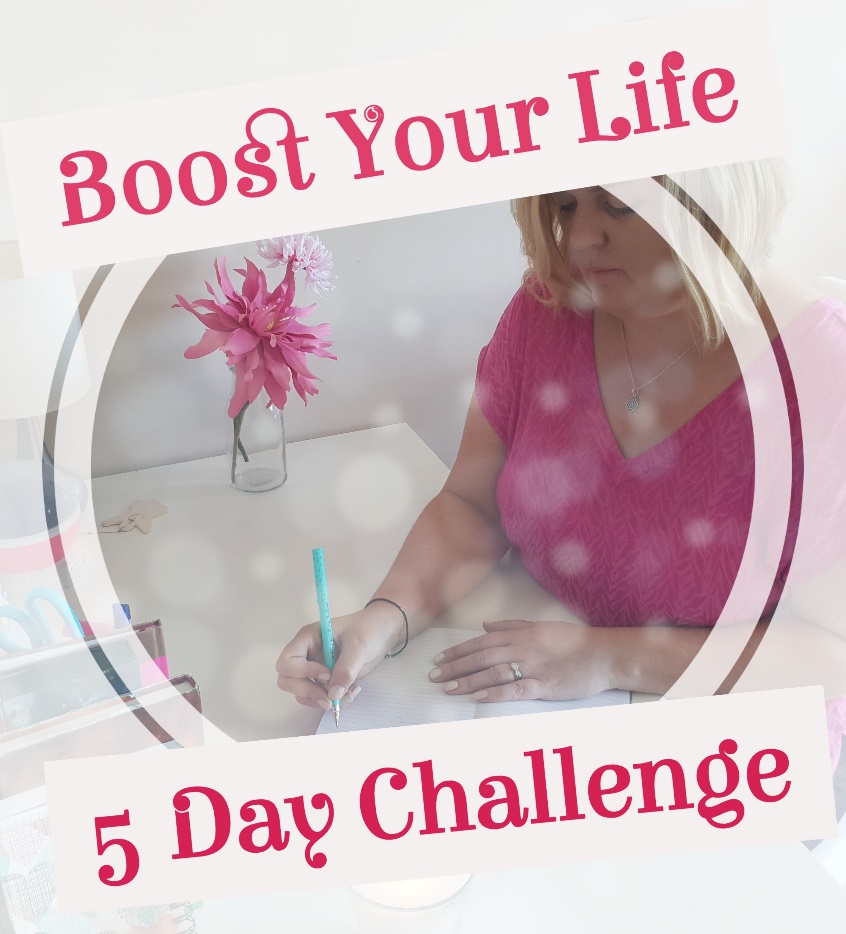 Welcome to Day 5 of the Boost Your Life - 5 Day Challenge.  You have reached the final day and seriously, well done on getting this far as you have covered a lot of work in a short period of time.As you finish off it is important to look forward to all the wonderful things you are going to create and achieve by giving time to Consistency & Commitment.I have spoken about this in today’s video and I hope you enjoy today’s workbook.Caroline xP.S.  If you would like daily support direct to your phone every day via text message, come on over and join http://www.itstimeforme.ieMy Letter of Commitment(Write a letter to yourself detailing all the things you will do.) Dear Me,On this day the ______ day of ___________ 2018 I commit to fully look after myself and to ensure that my self-care is a priority.  I commit to the dreams I have and the life I want to maintain and create by doing…….Signed: _____________________________ConsistencyThe ways in which I will be consistent and have a better structure are:Copyright: Caroline Maria Meade 2018